Saddle Brook Mayor’s Youth Group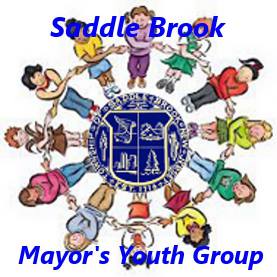 Meeting Agenda 9/26/2020Call Meeting to Order ~ Gavin Accomando, PresidentPledge of Allegiance Introduction of New MembersOld BusinessDiscussion of Election of OfficersUpcoming Youth Group EventsTrunk or TreatDate and Time: Saturday, October 31st (Halloween!) from 12-2pmWhere: Parking Lot of Future Town Hall, 55 Mayhill St. Rain Date: Sunday, November 1st – same time and placeNo refreshments will be served.Masks will be required.Halloween Decorating ContestDeadline to register is Monday, October 26th Registration list will be emailed Tuesday, October 27th to all membersSubmit results by Halloween. Winners will be announced soon after. New BusinessAdjourn Meeting